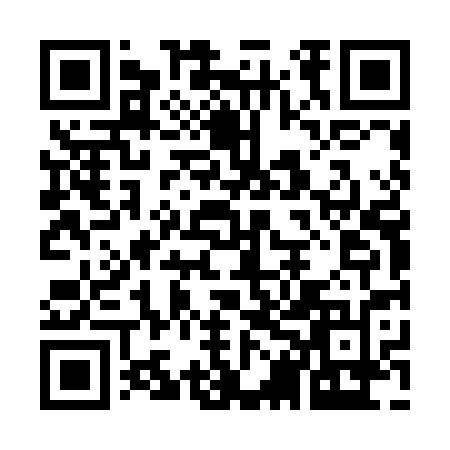 Ramadan times for Vesper, Saskatchewan, CanadaMon 11 Mar 2024 - Wed 10 Apr 2024High Latitude Method: Angle Based RulePrayer Calculation Method: Islamic Society of North AmericaAsar Calculation Method: HanafiPrayer times provided by https://www.salahtimes.comDateDayFajrSuhurSunriseDhuhrAsrIftarMaghribIsha11Mon6:046:047:331:225:187:127:128:4112Tue6:026:027:311:225:197:137:138:4213Wed6:006:007:291:215:207:157:158:4414Thu5:575:577:261:215:227:177:178:4615Fri5:555:557:241:215:237:187:188:4716Sat5:535:537:221:205:247:207:208:4917Sun5:515:517:201:205:267:217:218:5118Mon5:485:487:181:205:277:237:238:5319Tue5:465:467:161:205:287:257:258:5420Wed5:445:447:131:195:307:267:268:5621Thu5:415:417:111:195:317:287:288:5822Fri5:395:397:091:195:327:297:299:0023Sat5:365:367:071:185:337:317:319:0224Sun5:345:347:051:185:347:327:329:0325Mon5:325:327:021:185:367:347:349:0526Tue5:295:297:001:175:377:367:369:0727Wed5:275:276:581:175:387:377:379:0928Thu5:245:246:561:175:397:397:399:1129Fri5:225:226:541:175:407:407:409:1330Sat5:195:196:521:165:427:427:429:1431Sun5:175:176:491:165:437:447:449:161Mon5:145:146:471:165:447:457:459:182Tue5:125:126:451:155:457:477:479:203Wed5:095:096:431:155:467:487:489:224Thu5:075:076:411:155:477:507:509:245Fri5:045:046:391:155:487:517:519:266Sat5:025:026:371:145:497:537:539:287Sun4:594:596:341:145:517:547:549:308Mon4:574:576:321:145:527:567:569:329Tue4:544:546:301:135:537:587:589:3410Wed4:524:526:281:135:547:597:599:36